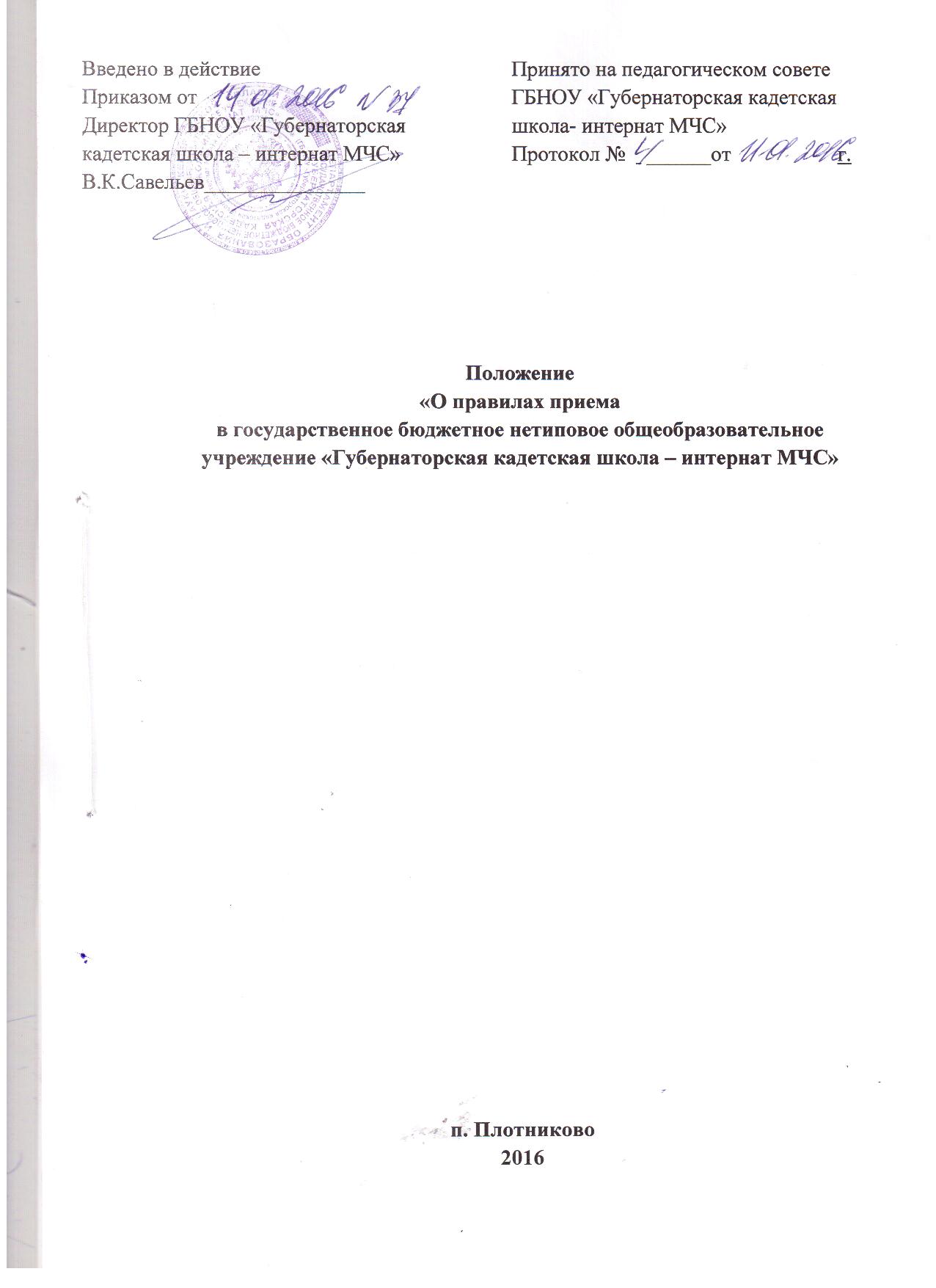 1. Общие положенияНастоящее Положение разработано в соответствии с Федеральным законом от 29.12.2012 года № 273-ФЗ «Об образовании в Российской Федерации»,           Приказом Минобрнауки России от 30.08.2013 года №1015 «Об утверждении Порядка организации и осуществления образовательной деятельности по основным общеобразовательным программам – образовательным программам начального общего, основного общего и среднего общего образования» (в ред. от 28.05.2014), 	Приказом Министерства образования и науки Российской Федерации           от 22 января 2014 года  №32  «Об утверждении Порядка приема граждан на обучение по образовательным программам начального общего, основного общего и среднего общего образования», 	Постановлением Коллегии Администрации Кемеровской области         от 31 августа 2001 года № 92 Об открытии государственного общеобразовательного учреждения «Кадетская школа-интернат "Кадетский корпус МЧС», 	Законом Кемеровской области  от 05.07.2013 №86-ОЗ «Об образовании»,  	Постановлением Коллегии Администрации Кемеровской области                от 14.10.2013  № 432 «Об утверждении Положения о случаях и порядке организации индивидуального отбора при приеме либо переводе в государственные и муниципальные образовательные организации для получения основного общего и среднего общего образования с углубленным изучением отдельных учебных предметов или для профильного обучения в Кемеровской области», 	Приказом департамента образования и науки Кемеровской области              от 04.02.2014 №141 «Об утверждении перечня государственных образовательных организаций, в которых допускается индивидуальный отбор учащихся»,         «Порядком прохождения несовершеннолетними медицинских осмотров, в том числе при поступлении в образовательные учреждения и в период обучения в них», утвержденного Приказом Министерства здравоохранения РФ от 21 декабря 2012 г. N 1346н "О Порядке прохождения несовершеннолетними медицинских осмотров, в том числе при поступлении в образовательные учреждения и в период обучения в них",        «Инструкцией о комплексной оценке состояния здоровья детей», утвержденной  Приказом Министерства здравоохранения Российской Федерации № 261 от 30 декабря 2003 года,	Уставом ГБ НОУ «Губернаторская кадетская школа – интернат МЧС» (далее по тексту – Учреждение).Положение регламентирует прием кандидатов на получение  образования по основным общеобразовательным программам среднего общего образования и дополнительных образовательных программ.Положение действует с 14 января 2016 года до 14 января 2019 года. В Учреждение принимаются  юноши, постоянно проживающие на территории  Кемеровской области,  окончившие в год поступления в  ГБ НОУ «Губернаторская кадетская школа – интернат МЧС»  9 классов образовательной организации в Кемеровской области,  и получившие аттестат об основном общем образовании в  образовательной организации Кемеровской области,  годные по состоянию здоровья, не имеющие медицинских противопоказаний к обучению в условиях Учреждения, относящиеся к первой группе здоровья и второй группе здоровья согласно положительного  заключения независимой медицинской комиссии, действующей в соответствии с Положением о проведении медицинской комиссии при поступлении в ГБ НОУ «Губернаторская кадетская школа-интернат МЧС».  Количество мест для приема в Учреждение определено конкретными цифрами, установленными в государственном задании Учреждению. Первоначальный сбор документов кандидатов в Учреждение осуществляется по месту их проживания специалистами органа управления образования администрации города (района) в сроки, установленные Учреждением (на основании ежегодного приказа директора Учреждения).Для организации приема в Учреждение создается приемная комиссия Учреждения (на основании ежегодного приказа директора Учреждения). В состав приемной комиссии входят: председатель, заместитель председателя,  члены комиссии. Сроки работы и состав утверждается приказом директора Учреждения. Председателем приемной комиссии назначается директор Учреждения; заместителем председателя – заместитель директора Учреждения, члены комиссии - учителя, педагоги-психологи, социальные педагоги, врачи. Для отбора кандидатов в Учреждение в  состав приемной комиссии дополнительно приглашаются представители учредителя,  заинтересованных структур. Результаты работы приемной комиссии и рекомендации по зачислению кандидатов в Учреждение оформляются протоколом заседания комиссии.Приемная комиссия включает в состав нечетное количество человек, но не более 11, и правомочна принимать решение при участии не менее 2/3 членов.Перечень документов, предоставляемых кандидатом в приемную комиссию Учреждения, изложен в Приложениях № 1-10, являющихся неотъемлемой частью настоящего Положения, и утверждается приказом директора Учреждения. Также кандидат предоставляет аттестат и результаты государственной итоговой аттестации по программам основного общего образования  (в форме ОГЭ), либо заверенные копии указанных документов. Приложения №8 и №9 заполняются родителями (законными представителями)  в день прибытия кандидатов в Учреждение для поступления. Преимущественным правом при зачислении в Учреждение пользуются:-  дети-сироты;-  дети, оставшиеся без попечения родителей;-  дети военнослужащих, проходящих военную службу по контракту;-  дети государственных гражданских служащих и гражданского персонала федеральных органов исполнительной власти, в которых федеральным законом предусмотрена военная служба; - дети граждан, которые уволены с военной службы по достижении ими предельного возраста пребывания на военной службе, по состоянию здоровья или в связи с организационно-штатными мероприятиями и общая продолжительность службы которых составляет двадцать лет и более; - дети военнослужащих, погибших при исполнении ими обязанностей военной службы или умерших вследствие увечья (ранения, травмы, контузии) или заболевания, полученных ими при исполнении обязанностей военной службы;- дети Героев Советского Союза, Героев Российской федерации и полных кавалеров ордена Славы;- дети сотрудников органов внутренних дел;- дети граждан, которые уволены со службы в органах внутренних дел по достижении ими предельного возраста пребывания на службе в органах внутренних дел, по состоянию здоровья или в связи с организационно-штатными мероприятиями и общая продолжительность службы которых составляет двадцать лет и более;- дети сотрудников органов внутренних дел, погибших или умерших вследствие увечья или иного повреждения здоровья, полученных в связи с исполнением служебных обязанностей либо вследствие заболевания, полученного в период прохождения службы в органах внутренних дел;- дети прокурорских работников, погибших или умерших вследствие увечья или иного повреждения здоровья, полученных ими в период службы в органах прокуратуры либо после увольнения вследствие причинения вреда здоровью в связи с их служебной деятельностью;- дети из других категорий граждан, имеющих право преимущественное право при поступлении в соответствии с законодательством Российской Федерации.Собеседование и психолого - педагогическая    диагностика проводятся приемной комиссией Учреждения  с письменного согласия  родителей (законных представителей) кандидата на основании Положения о собеседовании.Зачисление  в Учреждение осуществляется на основании приказа директора Учреждения.Сроки зачисления кандидатов в Учреждение устанавливаются Учреждением  (на основании ежегодного приказа директора Учреждения), но не позднее 7 дней после окончания работы приемной комиссии.На заседании приемной комиссии при определении  списка кандидатов к зачислению в Учреждение учитываются:- результаты комплексной психолого-педагогической диагностики;- заключение медицинской комиссии (справка форма 0-86У);- средний балл аттестата об основном общем образовании;- результаты государственной итоговой аттестации по программам общего       - образования (в баллах)  по русскому языку, математике, а также  физике (при наличии), либо результаты пройденного в Учреждении собеседования по предмету; - результаты сдачи нормативов по физической культуре (60 метров, 1000 метров, подтягивание по программе физической подготовки для 9 классов);- результаты     медицинского   заключения специалистов                             ГБУЗ «Кемеровской  областной  клинической больницы».Детям, имеющим преимущественное право при поступлении, к общей сумме баллов добавляется 0,25 балла за каждую из категорий, но суммарно учитывается не более 2 категорий.      Также при определении списка зачисленных в Учреждение к общей сумме баллов добавляется 0,25 балла, детям:- из многодетных, неполных, малообеспеченных семей (суммарно учитывается не более 2 категорий); - детям, которые являются победителями и призерами, муниципального, регионального и заключительного этапов Всероссийской олимпиады школьников, а также олимпиад, включенных в перечень, утвержденный Министерством образования и науки Российской Федерации, по учебным предметам, изучаемым углубленно, или предметам профильного обучения; - детям, которые являются победителями и призерами, муниципальных, областных, всероссийских и международных конференций и конкурсов научно-исследовательских работ или проектов, утвержденных органами местного самоуправления Кемеровской области, осуществляющими управление в сфере образования, Департаментом образования и науки Кемеровской области, Министерством образования и науки Российской Федерации по учебному предмету, изучаемому углубленно, или предметам профильного обучения;- детям, ранее осваивавшим образовательные программы основного общего и среднего общего образования с углубленным изучением отдельных предметов, предметных областей соответствующей образовательной программы (профильное обучение), и показавшие хорошие и отличные знания по учебным предметам, изучаемым углубленно или по предметам профильного обучения.Конкурсные списки ранжируются по убыванию суммы конкурсных баллов. Зачисление проводится в направлении от начала к концу списка кандидатов.Спорные вопросы по приему рассматриваются апелляционной комиссией Учреждения, созданной приказом директора и действующей на основании Положения об апелляционной комиссии. В состав апелляционной комиссии входят: председатель, заместитель председателя,  члены комиссии. Сроки работы комиссии утверждаются приказом директора Учреждения. После зачисления на каждого  кандидата  формируется и ведется его личное дело. Перечень документов личного дела определяется Положением о порядке формирования и ведения личных дел воспитанников, утвержденным приказом директора Учреждения.  При приеме кандидата в Учреждение,  кандидаты и их родители (законные представители) должны быть ознакомлены с Уставом Учреждения, лицензией на осуществление образовательной деятельности,  свидетельством о государственной аккредитации, основными и дополнительными образовательными программами, реализуемыми Учреждением, правилами внутреннего распорядка и другими документами, регламентирующими организацию образовательной деятельности в Учреждении.Комплектование профильного класса по направлению «Следственное дело» осуществляется из числа  юношей постоянно проживающих на территории  Кемеровской области,  окончивших в год поступления в  ГБ НОУ «Губернаторская кадетская школа – интернат МЧС»  9 классов образовательной организации в Кемеровской области,  и получивших аттестат об основном общем образовании в  образовательной организации Кемеровской области,  годных по состоянию здоровья, не имеющих медицинских противопоказаний к обучению в условиях Учреждения, относящиеся к первой группе здоровья и второй группе здоровья согласно положительного  заключения независимой медицинской комиссии, действующей в соответствии с Положением о проведении медицинской комиссии при поступлении в ГБ НОУ «Губернаторская кадетская школа-интернат МЧС», изъявивших  желание в будущем стать сотрудниками Следственного комитета Российской Федерации.        Предварительный отбор кандидатов для приема в профильный класс осуществляется ответственным должностным лицом в аппарате Следственного управления Следственного комитета Российской Федерации по Кемеровской области. При зачислении учитываются результаты итоговой аттестации по программам общего образования (в баллах)  по русскому языку, математике, а также  обществознанию (при наличии), либо результаты пройденного в Учреждении собеседования по предмету.При наличии вакантных мест в 10 классы, в Учреждение может быть осуществлен дополнительный прием кандидатов (на основании приказа директора Учреждения):- из числа обучающихся образовательных организаций, расположенных на территории Кемеровской области, оказавшихся в трудной жизненной ситуации;- из числа кандидатов, участвовавших в конкурсном отборе в текущем году, находящихся в списке резерва на зачисление в Учреждение.                              Приложение № 1                                                              ЗАЯВЛЕНИЕ Прошу рассмотреть вопрос о рекомендации на обучение в 10 класс ГБ НОУ «Губернаторская кадетская школа-интернат МЧС»   (г. Кемерово, ул. Космическая, 2)_____________________________________________________________________________Ф.И.О. кандидата в воспитанники__________________________________________________________________________________________________________________________________________________________число, месяц, год рожденияпроживающего  адресу:_________________________________________________________  почтовый индексобучающегося в____________________________________________________________________________                                         наименование образовательной организацииОснования:      _____________________________________________________________________________В случае отказа либо не прохождения собеседования __________________________________________________________________________________________________________________________________________________________Ф.И.О. кандидата продолжит обучение _____________________________________________________________________________указать образовательную организацию__________201__                         ______________                                     ______________        дата                                            подпись                                          расшифровка подписи  Приложение № 2Рекомендацияспециалистов органов управления образованием________________________города (района)В составе:1.___________________________________________________________________________Ф.И.О., должность2.___________________________________________________________________________3.___________________________________________________________________________4.___________________________________________________________________________,рекомендует /не рекомендует к поступлению в ____ класс ГБНОУ  «Губернаторская кадетская школа-интернат МЧС» на 201__ - 201__ учебный год_____________________________________________________________________________Ф.И.О. кандидатапроживающего по адресу: ___________________________________________________________________________________________________________________________________обучающегося _____________________________________________________________________________________________________________________________________________Основания: _____________________________________________________________________________________________________________________________________________________________________________________________________________________________________________________________________________________________________________________________  			     ______________	_______________            дата                                                              подпись м.п.                                                                                                              расшифровка подписи                                                     __________________              __________________                                                           подпись                            расшифровка подписи                                                     __________________              __________________                                                           подпись                            расшифровка подписи                                                     __________________              __________________                                                            подпись                            расшифровка подписи                                                     __________________              __________________                                                            подпись                            расшифровка подписи                                                              ЗАЯВЛЕНИЕЯ, __________________________________________________________________________Ф.И.О._____________________________________________________________________________степень родства (родители, законные представители)_____________________________________________________________________________Ф.И.О. кандидата_____________________________________________________________________________дата рождения кандидатадаю согласие на собеседование и комплексную психолого-педагогическую диагностику _____________________________________________________________________________ Ф.И.О. кандидатав период пребывания в ГБНОУ «Губернаторская кадетская школа-интернат МЧС» (г. Кемерово, ул. Космическая,  2) с _____________201___г.  по _____________201___ г.__________      ________________                                          ____________________________дата                       подпись                              			 расшифровка подписи                                                                                                                   Приложение № 6Психолого-педагогическая характеристикапоступающего на обучениев ГБНОУ «Губернаторская кадетская школа-интернат МЧС»ФИО_________________________________________________________________________Датарождения (возраст)______________________________________________________________________Социальныйстатус ________________________________________________________________________Школьная успеваемость(средний балл)_________________________________________________________________                                          Параметры психолого-педагогического статусаПедагог-психолог                     ___________________(ФИО)  ________________(подпись)Классныйруководитель                            ___________________(ФИО)  _______________(подпись)                                                                                                                      Приложение № 7Примерный план 
социально-психологической характеристики семьи кандидата	              Приложение №  8                         (для детей из семей)              							                       Директору                                                    			               ГБ НОУ «Губернаторская				                                              кадетская школа-интернат МЧС»								         В.К. Савельеву							                       ________________________										ФИО заявителя                                                          ЗАЯВЛЕНИЕПрошузачислить ____________________________________________________________________Ф.И.О. ребенка, степень родства_____________________________________________________________________________число, месяц, год рожденияв _______________ класс.С Уставом  образовательной организации, лицензией на организацию образовательной деятельности, со свидетельством о государственной аккредитации организации, с основными образовательными программами, реализуемыми организацией, условиями, порядком, правилами пребывания в организации ознакомлены.подпись ______________Родители (законные представители) ребенка______________________________________________________________________Ф.И.О., год рождения_____________________________________________________________________________место работы, должность, служебный телефон_____________________________________________________________________________индекс, домашний адрес регистрации/фактического проживания_____________________________________________________________________________домашний телефон или контактный (пример – соседи)_____________________________________________________________________________социальный статус семьи: малообеспеченная, многодетная, неполнаяБлижайшие родственники в Кемерово_____________________________________________________________________________                                             Ф.И.О., степень родства_____________________________________________________________________________домашний адрес, домашний или контактный телефон_____________________________________________________________________________В случае,  если я (мы) _________________________________________________________                                    Ф.И.О. родителя (законных представителей)не сможем забрать ребенка на каникулы (выходные, праздничные дни), доверяю это при наличии Доверенности / Согласия на сопровождение, заверенного нотариусом____________________________________________________________________________Ф.И.О., степень родстваХронические заболевания _____________________________________________________перечислить заболевания________________________________________________________не в стадии обострения.Родитель (законный представитель): ______                                ___________                                        ____________  дата                                    подпись                                               расшифровка  Приложение № 9(для детей-сирот и детей, оставшихся                       без попечения родителей)							                        Директору                                                 		                                      ГБНОУ «Губернаторская		                                                                  кадетская школа-интернат МЧС»				                                                                               В.К. Савельеву									                          __________________________								                 ФИО заявителя                                                                       ЗАЯВЛЕНИЕПрошу зачислить_____________________________________________________________Ф.И.О. ребенка, социальный статус_____________________________________________________________________________число, месяц, год рожденияв _______________ класс.С Уставом образовательной организации, лицензией на организацию образовательной деятельности, со свидетельством о государственной аккредитации организации, с основными образовательными программами, реализуемыми организацией условиями, порядком, правилами пребывания в организации ознакомлены.подпись ________________Законные представители и доверенные лица законных представителей кандидата                          _____________________________________________________________________________Ф.И.О., год рождения____________________________________________________________________________место работы, должность, служебный телефон_____________________________________________________________________________индекс, домашний адрес регистрации/фактического проживания___________________________________________________________________________домашний телефон или контактный (пример – соседи)Данные на доверенное лицо: _____________________________________________________________________________Ближайшие родственники в Кемерово__________________________________________________________________ФИО, степень родства_____________________________________________________________________________домашний адрес, домашний или контактный телефон_____________________________________________________________________________Хронические заболевания _____________________________________________________________________________перечислить заболевания_________________________________________________________ не в стадии обострения.Законные представители (доверенные лица)____________              _______________________                 ________________________      дата                                       подпись                                             расшифровкаПриложение № 10Документы необходимые для формирования личного дела кандидата на поступление в Учреждение:Заключение от Управления образования городов (районов) Кемеровской области с рекомендациями к поступлению;Заявление кандидата;Заявление родителя (законного представителя);Заявление родителей о согласии на обработку персональных данных кандидата;Заявление родителей о согласии на психолого-педагогическую диагностику;6 фотографий (3 х 4);Копия свидетельства о рождении кандидата;Копия паспорта кандидата;Копия аттестата за 9 класс;Копия свидетельств о сдаче ГИА;Психолого-педагогическая характеристика из образовательной организации;Копия ИНН кандидата;Копия пенсионного страхового свидетельства кандидата;Справка о составе семьи кандидата;Справка с ОВД о не привлечении кандидата к административной или уголовной ответственности;Личное дело кандидата  из образовательной организации, заверенного подписью директора и печатью образовательной организации (предоставляется после зачисления кандидата в Учреждение);Копии документов о кандидате (грамоты, благодарственные письма и т.д.);Копии паспортов родителей (законных представителей) кандидата.Перечень документов,  дающих право на  преимущество при  поступлении кандидата:Справка об участии родителей в локальных войнах и конфликтах;Для кандидата, один из родителей которого погиб при исполнении воинских, служебных обязанностей, справка с места работы погибшего;Справка органов социальной защиты об установлении статуса малообеспеченности, многодетности;Для кандидатов из неполных семей:- справка форма № 25 (статус одинокой матери);- копии документов, подтверждающих родство;- копии документов о причине отсутствия одного из родителей;Иные документы, подтверждающие право на льготное поступление кандидата.                 Перечень  медицинских документов кандидата:Общий анализ крови с формулой;Общий анализ мочи;Анализ кала на я/глист;Анализ крови на реакцию Вассермана;Анализ крови на ВИЧ (годен 1 мес.);Анализ крови на маркеры вирусного гепатита В и С (годен 1 мес.);ЭКГ в покое и после нагрузки (лента ЭКГ с описанием);Справка из кожно-венерологического диспансера (годен 1 мес.);Заключение фтизиатра;Справка из психоневрологического диспансера;Справка из наркологического диспансера;УЗИ органов брюшной полости;УЗИ сердца;Заключение стоматолога с санацией полости рта;ФГДС, при наличии в анамнезе патологии желудочно-кишечного тракта.Справка о состоянии здоровья (форма 086-У), заверенная главным врачом поликлиники по месту жительства кандидата;Медицинская карта (форма № 26) из общеобразовательной организации; Амбулаторная карта из поликлиники по месту жительства кандидата (форма Ф-0-112-У);Сертификат о прививках;Страховой медицинский полисЗаключение участкового врача-педиатра об эпидемиологическом окружении  (справка об отсутствии контакта с инфекционными больными) за 3 дня до заезда в учреждение;Справка с осмотром участкового врача-педиатра на педикулез и чесотку, фтизиатра за 3 дня до заезда в Учреждение.Документы необходимые для формирования личного дела кандидата на поступление в Учреждение (для детей сирот и детей, оставшихся без попечения родителей):Заключение от Управления образования городов (районов) Кемеровской области с рекомендациями к поступлению;Заявление кандидата;Заявление  законного представителя;Заявление законного представителя о согласии на обработку персональных данных кандидата;Заявление законного представителя о согласии на психолого-педагогическую диагностику;6 фотографий (3 х 4) кандидата;Копия свидетельства о рождении кандидата;Копия паспорта кандидата;Копия аттестата за 9 класс;Копия свидетельств о сдаче ГИА;Психолого-педагогическая характеристика из образовательной организации;Копия ИНН кандидата;Копия пенсионного страхового свидетельства кандидата;Справка о составе семьи кандидата;Справка с ОВД о не привлечении кандидата к административной или уголовной ответственности;Личное дело кандидата из образовательной организации, заверенного подписью директора и печатью образовательной организации (предоставляется после зачисления кандидата в Учреждение);Справка об участии родителей в локальных войнах и конфликтах;Для кандидата, один из родителей которого погиб при исполнении воинских, служебных обязанностей, справка с места работы погибшего;Справка органов социальной защиты об установлении статуса малообеспеченности, многодетности;Документы, подтверждающие статус детей-сирот и детей, оставшихся без попечения родителей:- копии свидетельств о смерти родителей;- копию решения суда о лишении родительских прав;- справка о розыске родителей;- документ о назначении опеки (попечительства) или передаче в приемную семью;- решение о постановке на учет в качестве нуждающегося в жилом помещении;- документ, подтверждающий право собственности на жилое помещение;- справка из органов опеки об открытии специального накопительного счета кандидата;- пенсионное удостоверение по потери кормильца;- справка от судебных приставов об алиментах.Копия паспорта законного представителя;Иные документы, подтверждающие право на льготное поступление кандидата;Копии документов о кандидате (грамоты, благодарственные письма и т.д.).               Перечень  медицинских документов кандидата:Общий анализ крови с формулой;Общий анализ мочи;Анализ кала на я/глист;Анализ крови на реакцию Вассермана;Анализ крови на ВИЧ (годен 1 мес.);Анализ крови на маркеры вирусного гепатита В и С (годен 1 мес.);ЭКГ в покое и после нагрузки (лента ЭКГ с описанием);Справка из кожно-венерологического диспансера (годен 1 мес.);Заключение фтизиатра;Справка из психоневрологического диспансера;Справка из наркологического диспансера;УЗИ органов брюшной полости;УЗИ сердца;Заключение стоматолога с санацией полости рта;ФГДС, при наличии в анамнезе патологии желудочно-кишечного тракта.Справка о состоянии здоровья (форма 086-У), заверенная главным врачом поликлиники по месту жительства кандидата;Медицинская карта (форма № 26) из общеобразовательной организации; Амбулаторная карта из поликлиники по месту жительства кандидата (форма Ф-0-112-У);Сертификат о прививках;Страховой медицинский полисЗаключение участкового врача-педиатра об эпидемиологическом окружении  (справка об отсутствии контакта с инфекционными больными) за 3 дня до заезда в учреждение;Справка с осмотром участкового врача-педиатра на педикулез и чесотку, фтизиатра за 3 дня до заезда в Учреждение.После зачисления кандидата из числа детей-сирот и детей, оставшихся без попечения родителей в Учреждение организацию предоставляются следующие документы:  Документы о переводе кандидата из учреждений социальной защиты населения, учреждений для детей – сирот и детей, оставшихся без попечения родителей (направления, путевки, справки и т.д.);  Решение соответствующего органа местного самоуправления о прекращении выплаты денежных средств на содержание детей, находящихся под опекой (попечительством) или приемной семьи;  Решение соответствующего органа местного самоуправления  о закреплении за кандидатом ранее занимаемой им жилой площади (о постановке на учет в качестве нуждающегося в жилом помещении; документ, подтверждающий право собственности на жилое помещение и (или) иное имущество); Опись имущества, сведения о лицах, отвечающих за его сохранность; Акты обследования сохранности закрепленного жилье, с отметкой об отсутствии (наличии) задолженности по коммунальным платежам;Справка об обеспечении кандидата при выпуске из учреждений для детей – сирот и детей, оставшихся без попечения родителей одеждой, обувью, единовременным денежным пособием в соответствии с распоряжением Администрации Кемеровской области № 141-р от 10.02.2005г. с приложение арматурной карты;Справка о наличии и местонахождении братьев, сестер и других родственников с которыми кандидат поддерживает связь;  Выписка, листок убытия из паспортно – визовой службы для кандидата из учреждения социальной защиты населения, учреждений для детей сирот и детей, оставшихся без попечения родителей.В управление образования администрации города (района)Ф.И.О., степень родства - _____________________________________________Ф.И.О. кандидата в воспитанники - _____________________________________________работающего место работы - _____________________________________________проживающегодомашний адрес - _____________________________________________ Приложение № 3Директору ГБ НОУ «Губернаторская кадетская школа – интернат  МЧС»Савельеву В.К.ЗАЯВЛЕНИЕ              Прошу   Вас   зачислить  меня ____________________________________________________________________________________________________________________ (Ф.И.О. кандидата, число, месяц, год рождения)в государственное бюджетное нетиповое общеобразовательное учреждение «Губернаторская кадетская школа – интернат МЧС». С Уставом Учреждения, лицензией на право образовательной деятельности, со свидетельством о государственной аккредитации Учреждения, с основными образовательными программами, условиями, порядком, правилами пребывания в Учреждении ознакомлены.             Обязуюсь соблюдать режим дня и Устав Учреждения._________________                       _____________________                      __________        Подпись                                     Ф.И.О. кандидата                                         Дата                   Приложение № 4СОГЛАСИЕ ЗАКОННОГО ПРЕДСТАВИТЕЛЯНА ОБРАБОТКУ ПЕРСОНАЛЬНЫХ ДАННЫХ НЕСОВЕРШЕННОЛЕТНЕГОЯ, ___________________________________________________________________  (ФИО),проживающий по адресу _________________________________________________________________________________________________________________________________,паспорт №__________________________выдан (кем и когда)___________________________________________________________________________________________________являюсь законным представителем несовершеннолетнего_______________________________________________________________________(ФИО) на основании ст. 64 п. 1 Семейного кодекса РФ.Настоящим даю согласие на обработку в ГБ НОУ «Губернаторская кадетская школа-интернат МЧС» персональных данных моего несовершеннолетнего ребенка ___________________________________________________________________________, относящихся исключительно к перечисленным ниже категориям персональных данных:	- данные свидетельства о рождении;	- данные медицинской карты;	- адрес проживания ребенка;	- оценки успеваемости ребенка;	- данные паспорта;	- учебные работы ребенка.Я даю согласие на использование персональных данных моего ребенка исключительно в следующих целях:	- обеспечение организации учебного процесса;	- ведение статистики.Настоящим согласие предоставляется на осуществление сотрудниками ГБ НОУ «Губернаторская кадетская школа-интернат МЧС» следующих действий в отношении персональных данных ребенка: сбор, систематизация, накопление, хранение, уточнение (обновление, изменение), использование (только в указанных выше целях), обезличивание, блокирование (не включает возможность ограничения моего доступа к персональным данным ребенка), уничтожение. Обработку персональных данных ребенка для любых иных целей и любым иным способом, включая распространение и передачу каким-либо третьим лицам, я запрещаю. Она может быть возможна только с моего особого письменного согласия в каждом отдельном случае.Данное Согласие действует до достижения целей обработки данных в ГБ НОУ «Губернаторская кадетская школа-интернат МЧС» или до отзыва данного Согласия. Данное Согласие может быть отозвано в любой момент по моему письменному заявлению.Я подтверждаю, что, давая настоящее согласие, я действую по своей воле и в интересах ребенка, законным представителем которого я являюсь.Дата  _________Подпись:______________________(________________________)Приложение № 5Директору ГБ НОУ «Губернаторская кадетская школа – интернат МЧС»В.К. Савельеву___________________________________Ф.И.О. заявителяПараметрыОценка параметров(выбрать соответствующий вариант и подчеркнуть)1. Познавательная сфера1. Познавательная сфераСформированность учебных действийуспешно владеет учебными навыками;владеет учебными навыками (не всеми одинаково успешно); учебные навыки не сформированы.Умственная работоспособность и темп работыРаботоспособность сохраняется в течение: всего учебного дня; нескольких часов; нескольких минут.Предпочтение темпа работы:высокого; среднего; низкого темпа работы.2. Особенности коммуникативного поведения2. Особенности коммуникативного поведенияВзаимодействие со сверстникамиДоверительные отношения со сверстниками:с большинством; с одним или двумя; ни с кем.Включенность в широкую систему контактоввключен и доволен этим; включен и тяготится контактами; не наблюдается включенности в широкую систему контактов. Положение в коллективелидер; предпочитаемый; отвергаемый; изгой.Способность к сотрудничествуохотно сотрудничает; откликается на просьбу; не сотрудничает. Взаимодействие с педагогамиВключенность в личностное общение с педагогами:почти с каждым; с одним или двумя; ни с кем.Соблюдение социально-этических нормНормы и правила соблюдаются:полностью; частично; полностью игнорируются.Ответственностьспособен к ответственному поведению;ответственность принимается не в полной мере; безответственное поведение.3. Устойчивость эмоционального состояния3. Устойчивость эмоционального состояниястабильное или  лабильное;неудовлетворительное; удовлетворительное; гармоничное.4. Особенности эмоционального состояния4. Особенности эмоционального состоянияТревожностьпостоянный высокий уровень тревоги; умеренный (оптимальный) уровень тревоги; низкий уровень тревоги.Настроениепреобладает повышенный позитивный эмоциональный фон;преобладает пониженный негативно окрашенный фон настроения; преобладает ровное (оптимальный фон) настроение. 5. Отношение к себе5. Отношение к себепринятие;частичное принятие себя; тотальное непринятие.6. Особенности социального поведения6. Особенности социального поведенияНаличие девиаций и социальноопасного поведенияранние половые связи;устойчивые однополые связи;употребление алкоголя;курение;употребление ПАВ;агрессивное поведение;суицидальное поведение;противоправное поведение;грубые нарушения дисциплины.7. Отношение к общественной нагрузке и поручениям7. Отношение к общественной нагрузке и поручениямохотно выполняет;выполняет без желания, под контролем;избегает.Примечания ________________________________________________________________________________________________________________________________________________________________________________________________________________________________________________________________________________________________________________________________________________________________________________________________________________________Примечания ________________________________________________________________________________________________________________________________________________________________________________________________________________________________________________________________________________________________________________________________________________________________________________________________________________________№ПараметрыОценка параметровСостав семьи, возраст родителей, их образовательный уровень. Место работы, должностьЖилищные и материальные условияОтношение родителей к своей профессиии общественной деятельностиположительное, отрицательное, равнодушноеактивное, пассивное.Культурный уровень родителей(есть ли в семье библиотека, какие книги читают, посещают ли театры, концерты, кино, следят ли за периодикой).Общая семейная атмосфера, семейные традициидоброжелательная, неустойчивая, гнетущая, недоброжелательная, автономность каждого члена семьиКто из родителей (членов семьи) больше всего занимается воспитанием ребенка.Что является предметом основной заботы родителей по отношению к детямздоровье, развитие умственных способностей, нравственных качеств ребенка, обеспечение материальных потребностейОтношение родителей и других взрослых членов семьи к ребенкуровное, заботливое, сверхопекаемое, равнодушное, подавляющее личность ребенкаСистема воспитательных воздействий всех членов семьисогласованность, несогласованность, последовательность, непоследовательность, наличие конфликтов и др.Организация совместных форм воздействия в семьевовлечение ребенка во все домашние дела заботы, эпизодическое воздействие на ребенка отдельных обязанностей, ограждение ребенка от всех дел семейной жизни и др.Уровень психолого-педагогических умений родителейналичие определенных знаний и готовность применять их на практике, ограниченность знаний, низкий уровень знаний и нежелание задумываться над проблемами воспитанияОсуществление контроля над поведением и деятельностью ребенкасистематическое, нерегулярное, от случая к случаю, полное отсутствие контроляОтношение родителей к школеположительное, негативное, равнодушное и др.Взаимодействие семьи со школойсистематическое, эпизодическое, полное отсутствие взаимодействия